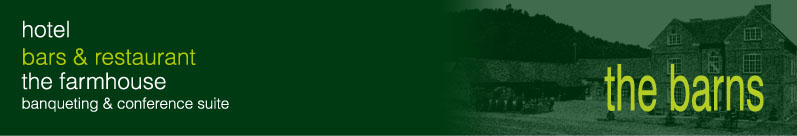 The Barns Hotel | Cocksparrow lane | Cannock | Staffordshire | WS12 4PB Tel. 01543 469191 | Fax. 01543 462552 | e info@thebarnshotel.co.uk www.thebarnshotel.co.ukconference detailswithin the barns is the farmhouse banqueting and conference suite the main room will accommodate up to 100 people theatre style.a further 4 rooms are available which can be used either as syndicate rooms to the main room, or on an individual basis accommodating up to 10 people in a boardroom style. In addition our restaurant can accommodate meetings of up to 30locationa mile from cannock, just off the A34A34 100yards, A5 - 1.5 miles, M6 - 2 milescar parking for 140 carsfacilitiespa system with radio microphones (main room only),projectors & screens, flipcharts, tv and dvd player,wireless broadband additional equipment is available with advance notice at a supplement.fully inclusive package £24.95 per head inc vatIncludes:room hireuse of conference facilities and equipmenttea/coffee and biscuits on arrival, mid morning and afternoonlunch to include the farmhouse buffet, desserts and drinks(for meetings of 12 or less we can offer an hot meal option which delegates choose at the morning break and is served at a time to suit you)mineral water & cordials available throughout the daypaper and pens. standard package  £18.95 per head inc VAT ~ includes:room hireuse of conference facilities and equipmenttea and coffee throughout the dayfinger buffet lunch and squashmineral wateralternatively we can tailor the package to your requirementsseparate room hirefunction room					£195 (half day £150)restaurant						£150 (half day £125)boardrooms					£95 (half day £65)tea and coffee 					£1.50 per session per personbiscuits 						50p per person per sessionfree flowing tea, coffee & biscuits		£4.95 per headbacon/sausage sandwich			£3.95 per headbottles of mineral water				£2.95 eachmini Danish pastries				£2.95 per person per sessionbuffets options(see attached menu’s)£5.95 for sandwich selection and soup £11.95 finger buffet£14.95 farmhouse buffetaccountswe offer invoice facilities on completion of a credit application formaccommodationshould you require accommodation for delegates /trainers we have 21 en-suite bedrooms on site with full bar and restaurant facilities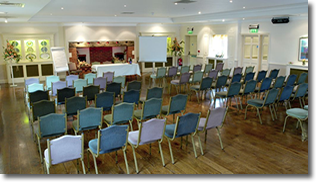 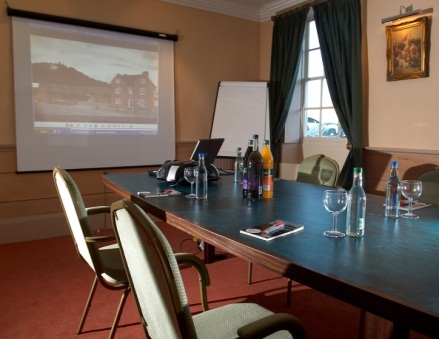 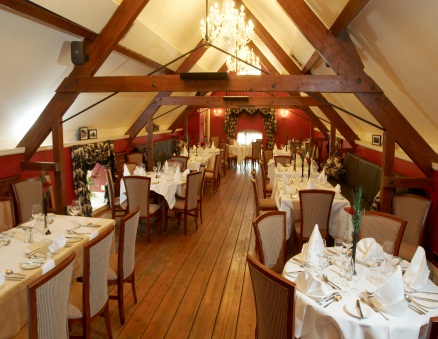 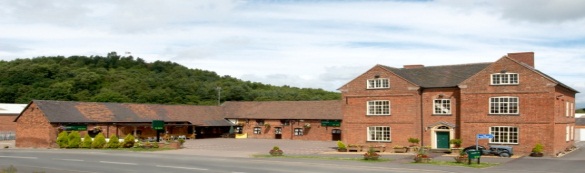 conference buffet menus finger buffet £11.95sample for standard packagedessert £4.50ph additionala selection of fresh sandwicheshomemade sausage rolls home-made mediterranean vegetable quichetraditional ascot pork piemini indian vegetable samosasmini vegetable spring rollsmini savoury eggs, marinated lamb skewers salad & dips farmhouse buffet £14.95served with fully inclusive package included dessertsplatter of roast turkey and hamtraditional indian vegetable samosasbreaded chicken goujons with sweet & sour saucemini vegetable spring rollsmini onion bhajibowl of waldorf saladbowl of mixed saladbowl of home-made coleslawhome-made chunky chipsbread rolls and butter conference hot buffet options £14.95served with fully inclusive package includes desserts 2 choices + veg option, or if numbers over 35, 3 choices + veg option homemade cottage pie, homemade chilli con carniehomemade beef tomato and spinach lasagnehomemade steak and ale pie, chefs chicken baltibraised beef with red wine, mushrooms homemade vegetable lasagne, chick pea and lentil curry